Formato europeo per il curriculum vitae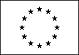 Informazioni personaliNomeFRANCO MARIA GINEVRAFRANCO MARIA GINEVRAFRANCO MARIA GINEVRAIndirizzoVIA FRAZ.MASCARI N°21,87050 COLOSIMI (CS)VIA FRAZ.MASCARI N°21,87050 COLOSIMI (CS)VIA FRAZ.MASCARI N°21,87050 COLOSIMI (CS)Telefono342/0458677FaxE-mailfmariaginevra@yahoo.itfmariaginevra@yahoo.itfmariaginevra@yahoo.itNazionalitàItalianaData di nascita22 Marzo 1987SessoFemminileIstruzione e formazione• Nome e tipo di istituto di istruzione o formazioneIstituto Tecnico Attività Sociali “A.Nitti” Cosenza• Principali materie / abilità professionali oggetto dello studioLingua inglese e francese, economia aziendale• Qualifica conseguitaDiploma di Perito aziendale e corrispondente in lingue estere.Studentessa universitaria in Tecnologia dei prodotti cosmetici.Capacità e competenze personaliAcquisite nel corso della vita e della carriera ma non necessariamente riconosciute da certificati e diplomi ufficiali.MadrelinguaItalianoAltre linguaInglese e francese• Capacità di letturaBuono• Capacità di scritturaBuono• Capacità di espressione oraleBuono.Capacità e competenze tecnicheCon computer, attrezzature specifiche, macchinari, ecc.CONOSCENZE INFORMATICHE E CAPACITÀ  NELL’USO  DI TUTTI I MODULI ECDLCapacità e competenze artisticheMusica, scrittura, disegno ecc.DISCRETA CAPACITÀ DI DATTILOGRAFARE.Patente o patentiPatente B.Ulteriori informazioniAppartenenza e collaborazione con le varie associazioni presenti sul territorio quali Proloco,Stella Cometa e parrocchia, in attività di volontariato e culturali.